Phần đáp án câu trắc nghiệm: Tổng câu trắc nghiệm: 40.SỞ GD&ĐT ĐẮK LẮKTRƯỜNG THPT NGÔ GIA TỰ ĐÁP ÁN KIỂM TRA GIỮA HỌC KỲ 2
NĂM HỌC 2023-2024 MÔN ĐỊA LÍ – Khối lớp 12 Thời gian làm bài : 45 phút 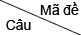 20120220320420520620720841[0.25] C[0.25] A[0.25] B[0.25] B[0.25] D[0.25] A[0.25] C[0.25] C42[0.25] A[0.25] A[0.25] C[0.25] C[0.25] A[0.25] D[0.25] B[0.25] C43[0.25] D[0.25] B[0.25] A[0.25] A[0.25] B[0.25] B[0.25] A[0.25] A44[0.25] C[0.25] C[0.25] A[0.25] D[0.25] D[0.25] D[0.25] B[0.25] A45[0.25] C[0.25] D[0.25] C[0.25] D[0.25] B[0.25] D[0.25] B[0.25] B46[0.25] A[0.25] D[0.25] C[0.25] C[0.25] A[0.25] A[0.25] D[0.25] B47[0.25] D[0.25] C[0.25] B[0.25] A[0.25] C[0.25] A[0.25] D[0.25] A48[0.25] C[0.25] C[0.25] B[0.25] C[0.25] B[0.25] D[0.25] A[0.25] A49[0.25] B[0.25] A[0.25] A[0.25] A[0.25] C[0.25] C[0.25] C[0.25] D50[0.25] A[0.25] A[0.25] A[0.25] C[0.25] C[0.25] A[0.25] C[0.25] D51[0.25] C[0.25] B[0.25] D[0.25] C[0.25] B[0.25] D[0.25] D[0.25] C52[0.25] B[0.25] C[0.25] D[0.25] B[0.25] B[0.25] B[0.25] A[0.25] C53[0.25] D[0.25] D[0.25] A[0.25] D[0.25] A[0.25] C[0.25] D[0.25] D54[0.25] D[0.25] A[0.25] A[0.25] D[0.25] D[0.25] A[0.25] B[0.25] D55[0.25] B[0.25] C[0.25] D[0.25] A[0.25] B[0.25] C[0.25] A[0.25] A56[0.25] C[0.25] D[0.25] B[0.25] C[0.25] B[0.25] C[0.25] B[0.25] C57[0.25] C[0.25] B[0.25] A[0.25] B[0.25] A[0.25] B[0.25] A[0.25] A58[0.25] A[0.25] A[0.25] C[0.25] D[0.25] C[0.25] D[0.25] C[0.25] B59[0.25] B[0.25] C[0.25] D[0.25] D[0.25] D[0.25] B[0.25] C[0.25] D60[0.25] B[0.25] C[0.25] D[0.25] A[0.25] B[0.25] A[0.25] A[0.25] C61[0.25] C[0.25] B[0.25] C[0.25] C[0.25] A[0.25] B[0.25] D[0.25] D62[0.25] A[0.25] B[0.25] A[0.25] B[0.25] C[0.25] D[0.25] B[0.25] D63[0.25] D[0.25] C[0.25] B[0.25] D[0.25] D[0.25] D[0.25] D[0.25] B64[0.25] D[0.25] D[0.25] D[0.25] D[0.25] A[0.25] C[0.25] A[0.25] A65[0.25] B[0.25] B[0.25] D[0.25] B[0.25] D[0.25] C[0.25] C[0.25] C66[0.25] B[0.25] C[0.25] B[0.25] C[0.25] B[0.25] B[0.25] C[0.25] D67[0.25] D[0.25] D[0.25] C[0.25] A[0.25] C[0.25] D[0.25] A[0.25] B68[0.25] C[0.25] A[0.25] B[0.25] A[0.25] B[0.25] B[0.25] D[0.25] B69[0.25] A[0.25] A[0.25] B[0.25] C[0.25] A[0.25] D[0.25] A[0.25] A70[0.25] B[0.25] B[0.25] A[0.25] B[0.25] C[0.25] A[0.25] C[0.25] D71[0.25] D[0.25] C[0.25] C[0.25] A[0.25] D[0.25] C[0.25] C[0.25] A72[0.25] B[0.25] D[0.25] A[0.25] C[0.25] C[0.25] D[0.25] D[0.25] D73[0.25] A[0.25] B[0.25] D[0.25] B[0.25] C[0.25] A[0.25] D[0.25] B74[0.25] A[0.25] B[0.25] C[0.25] B[0.25] A[0.25] B[0.25] C[0.25] B75[0.25] C[0.25] D[0.25] D[0.25] D[0.25] D[0.25] C[0.25] B[0.25] A76[0.25] D[0.25] D[0.25] D[0.25] A[0.25] D[0.25] C[0.25] B[0.25] C77[0.25] B[0.25] A[0.25] C[0.25] B[0.25] A[0.25] D[0.25] A[0.25] C78[0.25] A[0.25] A[0.25] B[0.25] D[0.25] C[0.25] A[0.25] B[0.25] B79[0.25] A[0.25] D[0.25] B[0.25] A[0.25] A[0.25] B[0.25] A[0.25] B80[0.25] D[0.25] B[0.25] C[0.25] C[0.25] A[0.25] A[0.25] D[0.25] C